/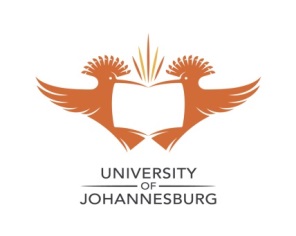 NotesThis single document includes several of the documents that students and supervisors need to complete during the lifecycle of the minor dissertation. To navigate to a particular section, use the menu below.In templates, use TAB to move to the next entry field. Use SHIFT-TAB to move back to the previous entry field.Alternatively, click in an entry field, and simply start typing, or make a selection.This document is locked for editing except for entering information into form fields. Pages with a blue background are not locked, and text can be copied, added or the page can be deleted.The information in the table below will automatically populate the appropriate fields in all templates.Student & Supervisor DataMenu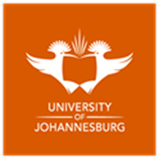 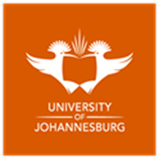 (Note: To learn more about each section, simply follow the Learn about link. To follow a hyperlink in MS-Word documents, you need to hold the Ctrl key and then click on the link)*   In these cases, FREC ratifies the decision at a regular meeting.  It is not required that the application for ethical clearance form needs to be completed. The clearance number is issued by the chair.**  In this case, there are specific issues related to ethics that needs the consideration of the full Ethics Committee. The student needs to complete the Ethics Clearance Application form and attend to the issues raised.  Upon being satisfied that all matters have been attended to, FREC issues a clearance numberSelect and list ten resources that were used when developing the proposal below. Please ensure that these are listed fully compliant with requirements of the referencing style that you use, e.g. APA or Harvard.Full proposal templateThe UJ Administration Structures and Processes state in section 3.5:“Research proposals are formally approved by faculties in terms of their quality and research ethics requirements. Research proposals are scrutinised at departmental level before they are considered and approved by the relevant FHDC. Research proposals may also be approved at departmental level. However, it is advisable that proposals approved within the academic departments are certified as such by the HOD.”Contract between the student 216079605  	Calsile Khumalo  ANDthe supervisor Dr. MoodleyAND (IF APPLICABLE)Dr. MoodleyPARTIES TO THIS AGREEMENTThe parties to this agreement areStudent Calsile Khumalo (hereafter referred to as ‘the student’)Student number 216079605  THE SUPERVISORAnd if applicableTHE CO-SUPERVISORBACKGROUNDThe purpose of this agreement is to establish a healthy supervisor-student relationship for the duration of the research by defining the roles and responsibilities of the two parties involved and to maintain that relationship of mutual trust for the duration of the study.PURPOSE OF THE AGREEMENTThe main purpose of this Supervisor-student Agreement is to explain the relationship between and the respective responsibilities of the supervisor and student and not to dwell on the general relationship between the University of Johannesburg and the supervisor (as employee) or the student.BASIS OF THE AGREEMENTThis agreement does not replace any agreements between the University of Johannesburg and the student or supervisor/employee and should be read in conjunction with the general rules governing the enrolment of a student, academic regulations and conditions of employment for employees.The responsibilities and legitimate expectations of the supervisor (and co- supervisor(s) where applicable) and the student, respectively, are by and large applicable generically across all faculties.DEFINITIONS PERTAINING TO THE AGREEMENTAbbreviationsFor the purpose of this Agreement, unless otherwise stated or the context otherwise indicates, the following definitions apply:PRINCIPLES OF THE STUDENT-SUPERVISOR RELATIONSHIPStudent Responsibilities and Legitimate Supervisor ExpectationsStudents are responsible to diligently and sincerely exercise the responsibilities listed below, and where appropriate to consult with Supervisors in order to give effect to the responsibilities. Conversely Supervisors may reasonably expect Student to exercise these responsibilities at all times.Students must plan a work schedule specifying submission dates for the research proposal and components of the research such as questionnaires, chapters and the list of sources Plan and implement the agreed research programme or project;Students must implement the agreed research program or project;Students must find and source relevant literature, extract the relevant information from it and make a synthesis of the information contained therein as may be appropriate for the master’s studies; Students must complete the research proposal in the time stipulated;Students must prepare all documents required for obtaining ethical clearance (if applicable);Students must maintain regular contact with Supervisors and keep to the agreed work schedule. If for whatever reason Students do not keep to the agreed work schedule, they must submit a revised schedule;Students must inform the supervisor and Faculty Officer of any changes to their contact details;Students must draft and submit funding applications (where external funding opportunities are available);Students must adhere at all times to all general academic ethics with regard to academic integrity and plagiarism, and ethical requirements relating to the research work;Students must engage in any required fieldwork, laboratory experimentations, data gathering, data processing and statistical analyses;Students must submit neatly typed or otherwise legible work to the Supervisors as per the agreed work schedule. They must always keep copies of submitted work and also keep electronic copies of the work in a safe place;Students must discuss any fieldwork they may undertake or questionnaires or interviews they may want to use in detail with their Supervisors prior to implementation;If medical or other acceptable reasons exist for interrupting/suspending a Student’s registration with the University, the Faculty may grant such an interruption/suspension for a stipulated period of time, provided that the request by the Student is supported by a medical certificate to this effect, as issued by a registered physician, or other applicable documentary proof to substantiate the request. Students who seek such an indulgence must apply for this in writing to the Supervisor or Faculty Officer, who will submit the application to the relevant Faculty official or Faculty structure for consideration;Students must make regular appointments with Supervisors and inform them in time if any administrative or academic difficulties should be experienced in the study programme so that the Supervisors may advise in respect of corrective action;Students must meticulously attend to any corrections, amendments or revisions of the minor dissertation required by the Supervisor;Students must participate in seminars, courses, research projects and programmes as determined by the Supervisor or as required by the Faculty’s regulations, including attending and presenting at symposia, seminars and conferences;If necessary, Students must purchase items and pay for the services that may be required to complete the production of the minor dissertation ;Students must renew their registration with the University at the stipulated carousel intake times until they have completed the relevant qualification. If medical or other acceptable reasons exist for interrupting/suspending a Student’s registration with the University, the Faculty may grant such an interruption/suspension for a stipulated period of time, provided that the request by the Student is supported by a medical certificate to this effect, as issued by a registered physician, or other applicable documentary proof to substantiate the request. Students who seek such an indulgence must apply for this in writing to the Supervisor or Faculty Officer, who will submit the application to the relevant Faculty official or Faculty structure for consideration. The University and Faculty may refuse to re-register students who interrupted or suspended their studies for any period without having been granted leave to do so;Students must type and proofread their work properly before submitting it to their Supervisors. Students cannot expect from Supervisors to be responsible for proofreading or be generally responsible for editing of grammar, punctuation, spelling and formatting. Supervisors may insist on the work being proofread and edited by a professional editor at Students’ expense;Students must liaise with their Supervisors in terms of finalising their studies and submitting their minor dissertations for final assessment (examination);Students must ensure that all hard copies of the minor dissertation, as well as other required documents and forms are complete and meticulously prepared when submitting for final assessment purposes;In the case of a research master’s study, Students must finalize at least one research article ready for submission to an accredited journal by the time the Faculty Assessment Committee considers the assessment results. A Student may be required to submit a publishable article based on a minor dissertation that may, at the discretion of the supervisor, be submitted for publication in a journal under the authorship of the Student or the Student and the Supervisor. If the Supervisor does not require the submission of a publishable articled based on a minor dissertation, a Student is exempt from such an obligation. Authorship and co- authorship of publications arising from the research are dealt with in terms of the Universities “Guidelines authorship: Research Output”;Students must meticulously attend to all corrections and amendments proposed by the assessors under the supervision of their Supervisor;Students must submit the revised copies of the minor dissertation (with an electronic copy thereof) and the accompanying documents to the Faculty Officer;Students must submit reports on their progress to their Supervisors, the Faculty officials or Faculty structures, as may be requested;Students are required to be reasonable in their dealings with Supervisors and may not expect Supervisors to adhere to unreasonable requests such as asking them to review their work over holidays/weekends or asking for letters of recommendation on short notice.Students must generally complete all the academic outputs of the study programme successfully.RESPONSIBILITIES OF THE SUPERVISOR (AND CO-SUPERVISOR) AND LEGITIMATE EXPECTATIONS BY THE STUDENT OF THE SUPERVISOR AND CO-SUPERVISORSupervisors are responsible to exercise the responsibilities below diligently and Students may reasonably expect from Supervisors to exercise these responsibilities.Where co-supervisors have been appointed, they must co-ordinate their inputs and liaise regularly with each other in order to clarify, on an ongoing basis, their roles and responsibilities in regard to the academic supervision of the Student.Supervisors administer and manage matters associated with the Student’s studies in accordance with the rules, regulations, policies and procedures (processes) of the University and Faculty.Supervisors provide academic guidance to Students to ensure the development of research skills and mastery of the research discipline and the field of specialisation, and ensure that these competencies are demonstrated in the minor dissertation.Clarify the respective roles of the supervisor and co-supervisor(s) (if the latter is appointed), and communicate these clearly to the student.Maintain a cordial but professional relationship with the student taking due cognizance of the power relations between the supervisor and the student.Encourage and assist the student to seek and apply for external financial support for his/her studiesCo-ordinate the inputs of the supervisors (where co-supervisors have been appointed)Ensure as far as reasonably possible that the student is provided with the basic infrastructure and necessary resources to undertake the research.Ensure that the Faculty Officer concerned with postgraduate studies and the relevant committees are furnished with all the relevant documentation at the specified times.Facilitate the student’s access to necessary research resources, such as the library, fieldwork, locations and equipment while not diminishing the student’s obligation to take responsibility for his/her own research.Supervisors ensure that the Faculty Officer concerned with postgraduate studies and the relevant committees are furnished with all the relevant documentation at the specified times.Introduce the student to the Department and Faculty in order to, where possible and practicable, involve him/her in academic activities.Supervisors meet with Students regularly to provide guidance, monitor progress in relation to agreed-upon timeframes, and recommend corrective measures if necessary.Supervisors must be available for regular supervisory meetings with Students – at least monthly but more frequently at the planning and final stages.Supervisors must see to it that there is a written record of meetings, feedback supplied to Students and progress.Supervisors must supply timeous and constructive feedback to Student on submitted work.Supervisors must provide regular progress reports required by the Faculty and University, including by the FHDC or SHDC.Supervisors supply reports to external funders or agencies such as the National Research Foundation whenever these are requested.Supervisors guide Students to adhere, at all times, to academic integrity, plagiarism principles and ethical requirements for research.Supervisors propose suitable assessors for the particular study in accordance with the University’s and Faculty’s guidelines.Supervisors ensure that Students finalise and submit to them at least one research article ready for submission to an accredited journal by the time the Faculty Higher Degrees Committee considers the assessment results. A Supervisor may require from a Student to submit a publishable article based on a minor dissertation that may, at the discretion of the Supervisor, be submitted for publication in a journal under the authorship of the Student or the Student and the Supervisor. If the Supervisor does not require the submission of a publishable articled based on a minor dissertation, a Student is exempt from such an obligation. Authorship and co- authorship of publications arising from the research are dealt with in terms of the Universities “Guidelines authorship: Research Output”.Supervisors prepare and submit the reports which may be necessary for the assessment of the minor-dissertation.Supervisors must oversee any changes proposed by the assessors and/or the relevant Postgraduate Assessment Committee, FHDC or SHDC.Supervisors will generally consult with Students electronically.DISPUTE RESOLUTIONDisputes between the Parties must be resolved in terms of the Higher Degrees and Postgraduate Studies Policy. In the event of disputes between Students and Supervisors, the parties are generally expected to resolve the dispute amicably on their own. If such attempts fail, the parties may request the intervention of a facilitator to assist in finding a resolution to the dispute.If all bona fide attempts to resolve a disagreement without the formal involvement of third parties with decision-making authority have failed, the Parties should then alert the HOD of the particular academic department of the dispute. The HOD will then mediate a resolution if possible. Where a resolution cannot be achieved with the involvement of the HOD, the matter will be referred to the Executive Dean of the Faculty for final resolution, who may consult with or refer the matter to an appropriate Academic Ethics Committee, the FHDC or any other structure within the University.Student’s Name:  Calsile KhumaloSCHEDULED MEETINGSPlease read the policy guidelines below ahead of completing the information required in the tables that follow. Once completed follow departmental procedures and then submit to the Faculty Officer responsible for Higher Degree studies.With regard to the appointment of assessors the UJ Higher Degrees and Postgraduate policy states: 12.1 As the student’s studies near completion (and the assessors have not yet been appointed), the supervisor notifies the HFA (or the faculty officer responsible for higher degree studies) of the student’s intention to submit at least four (4) months in advance in order to appoint the non-assessing chair where applicable and obtain approval for the proposed assessors so that they can be appointed timeously, which is a prerequisite for the assessment process to commence. 12.2 The supervisor and HoD agree on at least two assessors for a master’s study and at least three for a doctoral study to be proposed to the FHDC (or FHDAC). These assessors’ (together with updated CVs) are submitted to the FHDC/FHDAC for approval and to the SHDC for noting. 12.2.1 For a minor dissertation at least two assessors, both holding at least a master’s degree in the particular discipline or cognate discipline, must be appointed, at least one of whom must be external to the University. No external or internal assessor should have had prior involvement with the study (which might compromise his/her objectivity when assessing the minor dissertation). 12.2.4 All assessors must have an appropriate academic profile, experience and stature. 12.4 Departments are required to write a motivation for the appointment of an assessor not attached to a higher education institution. This motivation must be submitted together with the assessor’s full CV to the FHDC or (FHDAC) for approval  12.5 Supervisors and co-supervisors may not be appointed as assessors. 12.6 Any person who may reasonably be expected to lack sufficient objectivity in the assessment of a minor dissertation, dissertation or thesis is excluded from acting as an assessor; this includes, for example, relatives or dependants of degree candidates, persons over whom any of the supervisors could exert undue influence, even by default, any person who has been involved in the study or who assisted the student in any way, etc. 12.7 No full-time permanent employee of UJ may act as an external assessor for UJ postgraduate students. 12.8 Distinguished Visiting Professors, Visiting Professors and Research Associates may be appointed as external assessors for UJ postgraduate students, provided that they are not disqualified from acting as assessors in terms of paragraph 12.6 and the other considerations specified in the policy. I’m yet to find this templateThe supervisor confirms compliance with the following:The Higher Degrees Administrative Structures and Processes Policy states: 13.2:  Faculties should take the necessary steps to check that plagiarism does not occur in higher degrees. One measure, as indicated in 13.12, is that a student has to submit a report generated by commercial software programmes (such as Turnitin) along with the documentation submitted to the faculty for assessment purposes. The student remains responsible to ensure that plagiarism does not occur. The Policy: Student Plagiarism applies.13.12.3: That the student must supply and Affidavit confirming that the work is the candidate’s own and that all sources used have been duly acknowledged and that the study has not been submitted to another institution as part of the requirements for a formal degree (if the affidavit is not already included as part of the (minor) dissertation or thesis)This serves to confirm that I, Calsile KhumaloID Number: Click or tap here to enter text.Student Number:  216079605 is enrolled for the Qualification: MEd ICT in Education in the Faculty of Education, University of JohannesburgI further declare that the work presented in the minor dissertation with the titlePerceptions of high school teachers towards the inclusion of African languages onto digital learning platforms.is authentic and original, unless clearly indicated otherwise and, in such instances, full reference to the source is acknowledged and I do not pretend to receive any credit for such acknowledged quotations, and that there is no copyright infringement in my work.  I declare that no unethical research practices were used or material gained through dishonesty. I understand that plagiarism is a serious offence and that should I contravene the Plagiarism Policy notwithstanding signing this affidavit, I may be found guilty of a serious criminal offence (perjury) that would, among other consequences, compel the UJ to inform all other tertiary institutions of the offence and to issue a corresponding certificate of reprehensible academic conduct to whomever requests such a certificate from the institution.Signed at Click or tap here to enter text. on this Enter day of Enter month of Enter yearThe UJ Higher Degrees Administrative Structures and Processes policy, Section 4.5 states:If medical or other acceptable reasons exist for putting a study in abeyance faculties (through their FHDCs) may grant such a request for a stipulated period of time, provided that the request by the student is supported by a medical certificate to this effect, as issued by a registered physician, or other applicable documentary proof to substantiate the request.Attach the following documents to this application:Supervisor: A signed motivation letter for the application from the student. 					☐A supervisor’s signed motivation letter for supporting the application.				☐A progress report by the supervisor indicating the progress made to date.			☐FHDC secretariat:  The student’s global academic record							☐ Higher Degrees Policy on Administrative Structures and Procedures state:Section 4.1 Irrespective of full or part-time enrolment, the minimum formal registration period for a master’s degree is 12 months (one academic year) and for a doctoral degree 24 months. In each case these periods run from the start of the semester of first registration for the degree to the day on which the student submits the final version of the minor dissertation, dissertation, or thesis to the faculty for assessment. Section 4.2 The table below stipulates the minimum and maximum periods of enrolment for full- time and part-time master’s and doctoral study.Section 4.3 Extensions to the periods stipulated above require a recommendation by the supervisor and HoD and approval by the FHDC and Executive Dean. Extensions will only be granted in exceptional circumstances and will in general be limited to 12 months for a master’s study and 24 months for a doctoral study.Section 4.4 Where professional bodies stipulate periods of enrolment for degrees that differ from those outlined here, faculties may adjust formal enrolment periods accordingly; such adjustments shall be approved by Senate.Section 4.5 If medical or other acceptable reasons exist for putting a study in abeyance faculties (through their FHDCs) may grant such a request for a stipulated period of time, provided that the request by the student is supported by a medical certificate to this effect, as issued by a registered physician, or other applicable documentary proof to substantiate the request. Attach the following documents to this application:Supervisor: A signed motivation letter for the application from the student. 					☐A supervisor’s signed motivation letter for supporting the application.				☐A progress report by the supervisor indicating the progress made to date.			☐FHDC secretariat:  The student’s global academic record							☐ The UJ Higher Degrees and Postgraduate policy states:Section 16.3: The student formally registers for the degree programme to qualify for research supervision. Thereafter, master’s students have 6 and Doctoral students 9 months to complete their project proposals to the standards required by relevant faculty and University policy.Attached to this application are the following documents: Faculty Higher Degrees (FHDC)Dear StudentBelow find some pertinent information relating to the minor dissertation.Table of Contents1.	PARTIES TO THIS AGREEMENT	22.	BACKGROUND	23.	PURPOSE OF THE AGREEMENT	24.	BASIS OF THE AGREEMENT	35.	DEFINITIONS PERTAINING TO THE AGREEMENT	3SCHEDULED MEETINGS	8A.	Basic requirements of a minor dissertation	1i.	Design and execution of the research	2ii.	Language and presentation	2B.	Items to submit	2C.	Dates of submission:	3D.	Technical specifications for the manuscript	3i.	A title page (see example in Appendices)	3ii.	An ‘Acknowledgements’ page.	3iii.	Abstract	3iv.	The table of contents	3v.	Text formatting.	3vi.	A list of references	4vii.	Appendices.	4viii.	Article	4ix.	Results.	4x.	Length of the minor dissertation	5Basic requirements of a minor dissertationThe emphasis on the research component in a coursework master’s degree is lower than in a research master’s degree. Its written research output is referred to as a minor dissertation. Minor dissertations report in a similar way as full dissertations but are more limited in length and scope due to the much shorter duration and more constrained scope of the project. In addition, the coursework modules of the degree programme have specific other output requirements.The minor dissertation constitutes between 33% to 50% of the master’s degree. It must provide evidence of the candidate’s capability to plan, carry out and report a research study of limited scope. The minor dissertation reports on research conducted within a specific disciplinary field as reflected in the title of the study.The Faculty of Education requires assessors to write an assessment report commenting on the following aspects:Design and execution of the researchLanguage and presentationReferences and other source materialIntellectual output of the studyOverall impressionEvaluation guidelines that should be taken into consideration are the following:Design and execution of the researchThe study should show harmony of research design and research problem/issue/question, aim(s) and/or purpose.The research problem/question/issue should be formulated and argued clearly.The study should show the researcher’s ability to interpret literature critically and to infuse the argumentation with theoretical evidence.The design of the study should explicate the reasons for working in a selected methodology and for using selected methods of data collection and analysis.Sound reasoning regarding validity and reliability or trustworthiness should be evident and should be coherent with the reasoning regarding methods and methodology.The study should show that the researcher is competent in gathering and analysing data.The study should show that the researcher is competent in interpreting the findings and drawing conclusions.Language and presentationThe study should reflect the candidate’s overall discourse competence. The author should be conversant with contemporary discourse in the field. Precision should be evident in the entire text. The following are considered in assessing language and presentation:The text should be written in clear and precise language in a predominantly argumentative writing style.The text should be structured into logical, cohesive sections that flow coherently.When used, lists (bulleted or numbered) should be functional.When used, lists should be introduced, discussed and accounted for.The language should remain scholarly throughout and the researcher should refrain from using bureaucratic language and/or informal registers.Visual components of the text, including figures, tables, photographs and diagrams, should be discussed and integrated into the verbal text.Multimedia studies should be integrated, with digital content linked to the main text and web-based content available online.Items to submitThe table below contains a list of items you must submit with your minor dissertation for assessment.Dates of submission:End of MD I + 90 daysTechnical specifications for the manuscriptThe minor dissertation is structured as follows:A title page (see example in Appendices)Approved title of studyYour names and surnameAn indication that the work is a minor dissertationThe qualification towards which the minor dissertation contributes (MEd)The field of specialisation (e.g. Teacher Education)The name of the facultyThe name of the universityThe name of the supervisor(s)Date of submission (month and year)An ‘Acknowledgements’ page. This is optional. However, you need to acknowledge financial support if you received any (e.g. from the National Research Foundation or the university).AbstractAn ‘Abstract’ of no more than 500 words.  The Abstract should encapsulate the problem statement, the research methods used, and most important results / findings obtained.The table of contentsIt is highly recommended that you use MS Word functionalities to generate the table of contents.Text formatting. The text of the minor dissertation is divided into chapters. The text is structured according to the main headings (size 12, bold, all caps, and numbered as 1.1, 1.2, 2.1, 2.2, etc). These are Level 1 headings. Sub-headings (Level 2 headings) are size 12, bold, sentence case, and numbered, for example, as  1.1.1, 1.2.4 etc. For Level 3 headings, sentence case is used, and numbered, for example, as 1.1.1.1, 1.2.1.1, etc. Only in exceptional circumstances should you use Level 4 headings.In all cases, the first digit indicates the chapter number. Therefore, for example, the introduction of Chapter three will be 3.1, etc. The text is created in a font like Times Roman, Arial, Helvetica or Calibri, font size 12 at one-and-a-half (1.5) line spacing. Text in footnotes, tables and quotations longer than three lines are created in size 10 of the selected font.The left and right margins of the text are justified, thus creating a straight left and right margin. You could create paragraphs either by adding an additional, blank line (using <ENTER>), or setting “spacing after” in the paragraph group to 12 points.Ensure that the page size is A4, and set all margins to 2.5 cm.Number pages at bottom centre of the page. The initial pages containing the Table of contents, Acknowledgements and Abstract are numbered in small Roman numerals (i, ii, iii, etc) The cover page is NOT numbered. Chapter 1 starts with page numbers using Arabic numerals (1, 2, 3, etc.) until the end of the manuscript.You are expected to have the final draft of the document language edited. It is also a good idea to use a proof-reader to check the final version of the report. Discuss this matter with your supervisor. The cost involved in such a service varies. A language editor can lend assistance at various levels in terms of formulation, style, word order, choice of words, sentence construction, punctuation, and spelling, etc. Depending upon the level of assistance required you can expect to pay R25-00 or more per page. Ensure that you use a reputable language editor. Discuss the matter with your supervisor.A list of referencesNeeds to be alphabetical, meticulously captured using your selected referencing style (e.g. Harvard or APA). It is recommended that you make use of MS Word’s referencing functionalities to capture references and to generate the list of references. Alternatively, make use of referencing tools like Zotero, Mendeley or Endnote. Consult the library website for complete description and examples.Appendices. The last part of your research report may include an APPENDIX or APPENDICES. These contain additional or supplementary information, such as questionnaires, transcriptions of interviews, policy documents or other relevant documentation.ArticleIn addition, this policy expects each prospective master’s candidate to have submitted to the supervisor at least one manuscript of a paper/article in the format required by an accredited journal for that specific discipline as a condition for graduation; the student will receive appropriate guidance from his/her supervisors in preparing the manuscript of the paper. Authorship of such a paper is be guided by UJ Guidelines on Authorship. Faculty regulations will stipulate under which conditions students may be exempted from needing to submit such a manuscript.Results. The following results are possible for a minor dissertation:Acceptance and awarding of a pass mark of 50% to 74%.Acceptance and awarding of a cum laude mark of 75% or above.Conditional acceptance, with the awarding of a mark, as per a) and b) above, subject to minor corrections being made to the satisfaction of the supervisor(s).Recommendation of substantial amendments, without the awarding of a mark, and with a recommendation/request by the assessor(s) for resubmission and reassessment within a period of three months.Rejection and awarding of a mark reflecting a fail (less than 50%), in which case no reassessment is recommended or considered.Length of the minor dissertationThe length of a mini-dissertation ranges between 60-80 pages  (excluding the Table of contents, appendices, list of references and other ancillary pages). The institution unfortunately does not specify a word count. However, you may access the site here to calculate the word count of a document. The tool allows you to set the margins, line spacing, fonts and font size to calculate either the number of words, or the number of pages. According to the tool, a 60 to 80 pages document typed in Arial 12 with 2.5 cm margins all around amount to 22 000 – 28 500 words.Section A: InformationUniversity policies provide for a grievance procedure by which students can raise concerns should they feel aggrieved during the minor dissertation phase. Should students feel strongly enough about the matter, they should assemble all facts and evidence. Submit those together with this template.Students should first raise the grievance with the supervisor first.  If students are dissatisfied with the outcome of the matter, or should they believe for whatever reason that they may be prejudiced by raising the matter with the supervisor, they should raise the grievance with the Programme Coordinator, stating the reasons why the supervisor was not approached first.  Should the supervisor also be the Programme Coordinator, students should approach the Minor Dissertation Project Manager (MDPM). Should the supervisor also be the Minor Dissertation Project Manager, students should approach the Programme Coordinator. Should students be dissatisfied with the outcome of any of the aforementioned, they should approach the Head of Department (HOD). Students should finally approach the Dean of the Faculty of Education.Role players (2020):  Programme Coordinator:  (PC)		Prof G Lautenbach	geoffl@uj.ac.zaMD Programme Manager: (MDPM)	Prof G vd Westhuizen	gertvdw@uj.ac.zaHOD:					Prof U Ramnarain	uramnarain@uj.ac.zaDepartmental Secretary: (DS)		Mrs B de Jager		bdejager@uj.ac.zaDean: 					Prof S Gravett		sgravett@uj.ac.zaDean’s Personal Assistant: (PA)		Ms. N Williams		edudeanpa@uj.ac.zaAcademic administrator: (AA)		Ms. C Wakeford		edumedonline@uj.ac.zaHead Faculty Administration (HFA):	Dr G Petker		gpetker@uj.ac.za	Section B:   Grievance detailsPlease complete the section on the next page.Student and supervisor information Details of the grievanceElaborationClick or tap here to enter text.Appendix 1: Additional information and exemplar textNotes:Text in this section are unprotected. Therefore, the content can be modified, or copied and pasting elsewhere. The section contains supplementary information related to the proposal.Consent for video, audio, or any other digital recordingLetterheadDateDearBy law, separate consent or assent must be provided to indicate willingness to be video / audio recorded or photographed. Please provide your consent / assent on this form:☐  I willingly provide my consent/assent for using audio recording of my/the participant’s contributions.☐  I willingly provide my consent/assent for using video recording of my/the participant’s contributions.☐  I willingly provide my consent/assent for the use of photographs in this study.Signature of person obtaining the consentGuidelines for constructing the informed consent letterIntroductionStart with an introduction:We/I, ………., are/am doing research on …………  Research is the process whereby ………… (explain in language appropriate to participants). In this study I want to learn ………………. (state your research aim)Add an invitation to participate: You are invited to participate in this research study (or asking to include your child in the study). Add a brief background/context to the study including the social or educational value or benefits of the research. Explain why it is relevant to the needs of the participants or community. Provide the scientific basis for the research. Add an invitation to participate: You are invited to participate in this research study (or asking to include your child in the study). No references are needed here, only informative, and appropriate language written in an inviting style addressing the participants.Explain the research proceduresExplain in easy-to-understand language and short sentences what you expect from participants / respondents. Use words like "you" and "I". Address them directly and invitationally. Include information such as:the standard procedures that participants will be exposed to;how you will ensure "full disclosure" for informed consent;who you will make this disclosure to (participants / communities / employers etc);required participant involvement, selection/sampling, duration of participation / time required / Frequency of interactions (expectation of participation must be clearly defined i.e. Who, what, when, how long?);place where interactions will take place, types of interaction (interviews, focus groups, surveys); how data will be captured (written notes and/or voice/video recording) with additional measures to ensure informed consent to record. Recordings necessitate a separate signature hence the addition on the consent/assent form.Also consider: How will you ensure understanding? Be aware of possible barriers to understanding (language, intelligence, maturity, level of trust, culture, religion, privacy);Foresee possible problems in the informed consent process including translations, text size, complexity of language - and how you will address these (e.g. pictures / cartoons / talking books etc.).Issues pertaining to potential risk (for Ethics section)Include information such as:It is unlikely that there will be any harm or discomfort associated with your participation in this study; ORYou should be aware that there are some risks when taking part in this study (then explain the risks):While you might feel uncomfortable, anxious or stressful, there are minimal risks involved in participating in this study. Add information about procedures for mitigating these risks. There may be some risks due to the vulnerable nature of the participants. Describe these risks (exploitation, discrimination, stigmatisation, dependency, community pressure, religious influences, patriarchal families or societies etc). Potentially vulnerable participants / groups - Explain why the research has to be done with the vulnerable group (why can it not be done with non-vulnerable participants?) Some examples of risks include compensation (be careful not to be coercive). Does research "take away" from essential services like teaching time, health care etc? Risks to the researcher must also be considered. Legal issues must be considered (capacity to consent / compliance with SA law / other state’s laws?)From whom must consent be obtained?Depending on the nature of your research, you may need to obtain consent from:Departments of Education (e.g., the GDE has a standard form to complete)Institutional heads (or their designated proxies)Students / learners / parentsVendors of productsAPPENDIX 2: Title page of a minor dissertationFINANCIAL IMPLICATIONS OF DIGITALISATION EXCLUSIONS IN A HISTORICALLY DISADVANTAGED INSTITUTIONbyNONHLANHLA HERIEGLIETIAS MABUZAMINOR-DISSERTATIONsubmitted in partial fulfilment of the requirements for the degreeMAGISTER EDUCATIONISinICT IN EDUCATION in theFACULTY OF EDUCATIONat theUNIVERSITY OF JOHANNESBURGSUPERVISOR 	: Prof B SparkCO-SUPERVISOR 	: Prof S BrightOCTOBER 2020Appendix CGUIDELINES AUTHORSHIP: RESEARCH OUTPUTPREAMBLEIntegral to the University of Johannesburg’s vision of distinguished scholarship and its commitment to establish the University among the top research universities in the country, is an acknowledgement of the contribution academic researchers, their associates/co-workers and postgraduate students make, and continue to make, in the realisation of this goal. At the same time, the University recognises that as research problems become more complex and/or interdisciplinary, greater numbers of researchers, co-workers, colleagues and postgraduate students are drawn into a research project with a concomitant increase in the production of published research material arising from the research which, in turn, raises the question as to who should be credited with authorship or co-authorship.The issue is compounded by the fact that South African universities are funded, in part, on the number of papers published from which authorship brings explicit financial benefits to the institution, and often also to the author/s of a paper. In addition, authorship of papers is linked to status and standing among peers as well as opportunities for career advancement. Postgraduate students are increasingly expected to contribute to the institution’s formal research output and now constitute a significant proportion of its formal authors. The more individuals involved in a research activity, the greater the potential for contestation of issues around questions of authorship.These Guidelines are a key element in maintaining a climate of collegial effectiveness and efficiency which is conducive to the highest levels of reputable research outputs and, at the same time, is fair as possible to academic researchers, co-workers (who may include community engagement partners) and postgraduate student researchers alike.PURPOSEThe purpose of these Guidelines is to pre-empt contestation of issues around authorship as pressure to quantify research activities and output within universities increases by providing a framework:For the rational, fair, and ethical resolution of questions around authorship of a published research output (i.e. whose name should appear on the published material, be it a paper in a DoE-accredited academic publication, a book or book chapter, a conference proceeding, paper or poster, or any other form of publicly or privately published research output);that promotes informed, empowered, transparent and rational discussions between all relevant parties in pursuit of an amicable resolution of all questions of authorship.SCOPEThe Guidelines apply to all academic employees, postdoctoral researchers pursuing research within the ambit of the University and all students registered for postgraduate (master’s and doctoral) degrees at the University across all campuses and departments as well as any community engagement research partners, where applicable.The Guidelines do not apply to the question of ownership or inventorship of legally- protectable intellectual property such as inventions or trademarks.AUTHORSHIPRegardless of the different historic practices that may persist across the spectrum of academic and scientific disciplines, the fundamental principle underpinning the notion and application of authorship in academic context is that authorship of a publishable research output necessarily and sufficiently requires that the author has made a significant intellectual contribution to the material that is to be published.The only condition included in this principle is that of a “significant intellectual contribution” (i.e. financial or other contributions do not constitute grounds for authorship).Where different practices exist between disciplines, the principle itself remains a constant and differences in approach may arise only for either of the following two reasons:different interpretations of the term “significant intellectual contribution”: and/ordifferent research practices and methodologies.POINT OF DEPARTUREThe question of authorship is negotiated in a fair and transparent manner, allowing all parties to put forward a claim to authorship on the basis of the significant intellectual contribution that they have made to the work to be published.In cases of unequal relations between authors and co-authors, e.g. students and lecturers and senior academic/research employees, the process of determining authorship is empowering, fair, equitable, transparent, participatory and based on rational discussions between all relevant parties.Should disagreement occur:the conditions stipulated in Section 4 apply as a test to each claim on authorship, andthe procedures laid down in Section  6  are  followed  to  ensure  a  rational and objective resolution of the dispute.PROCEDURESThe following three criteria must be satisfied to obtain credit for authorship and co- authorship:The author must have made substantial intellectual contributions to research conceptions and design, or to the acquisition of data, or to the analysis and interpretation of data; andThe author must have made substantial intellectual contributions to the drafting and content of the published output (essay, article, paper, or presentation); andFinal agreement must exist between all authors/co-authors on  the  content of the version to be presented or published.In respect of the publication of research output emerging from the research activities of enrolled postgraduate (master’s or doctoral) students, the student’s name must be included as an author.Upon registration, all new masters and doctoral students must be provided a copy of this guideline.Where a supervisor or co-supervisor believes he/she has a legitimate claim to authorship or co-authorship, this must be clearly communicated to the student, student-assistant, or post-doctoral researcher together with the rationale supporting the claim, and the student’s views on this solicited.In the event of an agreement being reached, the supervisor(s) should consider securing written, informed consent by the student, student-assistant, or post- doctoral researcher for co-publishing and co-presentation.In the event parties to a publication (either a student, student-assistant, post- doctoral researcher, supervisor(s) and/or staff member) are unable to reach agreement on the question of authorship and/or co-authorship, any party may appeal to the following individuals, who shall attempt to resolve the dispute:to the respective Head of the Department concerned if the disagreement is between members of a department;to the respective Executive Dean of the faculty concerned in the event the disagreement is between members of a faculty (but different departments); orto the Deputy Vice-Chancellor (Academic) in the event the disagreement is between members of different faculties.Should the above intervention prove unsuccessful, the Head of Department, or the Executive Dean or the Deputy Vice-Chancellor (Academic) will be required to refer the matter either to the faculty’s ethics committee, or to the Senate Academic Ethics Committee for final arbitration.Students who feel aggrieved may approach another member of staff and request them to facilitate a resolution of a disagreement during the above steps, but the Executive Dean remains accountable for the outcome of the deliberations, or for referring the matter onwards as outlined in the preceding clauses.Determinations regarding the hierarchy of authorship, e.g., the order in which authors are to appear in a publication, or whether someone is referred to as a co- author or author, need to be resolved within the prevailing stipulations of the medium in which the publication is to appear and the disciplinary practices, and any resulting disagreements to be resolved in the manner outlined in this document.Where students have left the University without giving any indication that they want their work published, and provided that a period of 12 months has elapsed since the student left University, supervisors may rework material from the student’s dissertation or thesis into an article or presentation, provided the student gets fair recognition for his or her role as an author. Supervisors are expected to make all efforts to seek the student’s consent to co-publish as required in 4.1. If supervisors are unable to trace the student, they may proceed with publication (including the student as an author), but are advised to declare this to the Executive Dean of the faculty prior to proceeding with publication.This guideline must be read in conjunction with article 4.1.3 [iii] of the full University’s Code of Academic and Research Ethics.ACKNOWLEDGEMENTSSignificant assistance with the research activities by field workers/ community stakeholders and/or partners are acknowledged.DateSelect current date Student numberFull first names and SurnameFull first names and SurnameFull first names and SurnameFull first names and SurnameTitleHOD HOD HOD SupervisorCo-supervisor Co-supervisor DepartmentDepartmentFacultyEthics clearance #Ethics clearance #Ethics clearance #SciTechEdSciTechEdEducationApproved title of the studyApproved title of the studyApproved title of the studyApproved title of the studyApproved title of the studyApproved title of the studyApproved title of the studyApproved title of the studyApproved title of the studyRegistration dateExpected date of submissionExpected date of submissionDegreeProcesses FlowchartCtrl-clickFull proposal templateCtrl-clickSummary proposal templateCtrl-clickStudent-Supervisor ContractCtrl-clickNomination of assessors’ templateCtrl-clickIntention to submit templateCtrl-clickPermission to submit for assessment templateCtrl-clickPermission to submit final dissertation templateCtrl-clickPlagiarism affidavit templateCtrl-clickApplication for abeyance templateCtrl-clickApplication for extension of studies templateCtrl-clickApplication for extension for submitting proposal templateCtrl-clickInformation about submission of minor dissertationsCtrl-clickGrievance procedures and template  Ctrl-clickAppendix A: Proforma text Ctrl-clickAppendix B: Example cover pageCtrl-clickAppendix C: Guidelines for co-authorshipCtrl-clickPart A: Student and supervisor detailsDateSelect current dateStudent numberFull first names and SurnameFull first names and SurnameFull first names and SurnameFull first names and SurnameTitleHOD HOD HOD SupervisorCo-supervisor Co-supervisor DepartmentDepartmentFacultyEthics clearance #Ethics clearance #Ethics clearance #EducationApproved title of the studyApproved title of the studyApproved title of the studyApproved title of the studyApproved title of the studyApproved title of the studyApproved title of the studyApproved title of the studyApproved title of the studyRegistration dateSelect dateExpected date of submissionExpected date of submissionDegree Supervisor SignatureCo-Supervisor Signature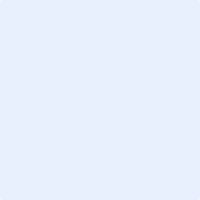 Student signatureHOD signaturePart 2: Describing and contextualising the proposed researchProposed titleLearn about  Research questionLearn about Research problem Learn about 	     Research aimLearn about Research objectivesLearn aboutNo more than three objectivesDescribe the background to the research problem and the contextual relevance. Maximum 300 wordsLearn aboutPart 3: Summary of the literatureSummary of supporting and dissenting literatureIn this section, identify literature sources that illuminate the research problem. In the ‘Source’ entry fields, enter similar to:  Moloi (2016).In the ‘Statement’ entry fields, enter full sentences, paraphrasing from the source.Write in such a way that when put together, the statements section forms a coherent ‘whole’. Do not refer to your research context.Part 4: Describing the research processesParadigm PositivistConstructivist Interpretivist Constructivist Interpretivist Constructivist Interpretivist PragmatismPragmatismPragmatismPlease justify paradigmNature of data QuantitativeQualitativeQualitativeQualitativeMixed data (methods)Mixed data (methods)Mixed data (methods)If mixed methodsExplanatoryExploratoryExploratoryExploratoryOtherOtherOtherIf mixed methods, explain the “mix”Learn aboutDesignLearn aboutAction researchAction researchCase StudyCase StudyCase StudyDesign researchDesign researchDesign researchDesignLearn aboutEthnographyEthnographyExperimentExperimentExperimentGeneric QualitativeGeneric QualitativeGeneric QualitativeDesignLearn aboutGrounded TheoryGrounded TheoryPhenomenologyPhenomenologyPhenomenologyQuasi-experimentQuasi-experimentQuasi-experimentDesignLearn aboutQuantitative Survey Quantitative Survey Qualitative Survey Qualitative Survey Qualitative Survey Doc analysis / Lit ReviewDoc analysis / Lit ReviewDoc analysis / Lit ReviewDesignLearn aboutOtherOtherIf other, please state If other, please state If other, please state Click or tap here to enter text.Click or tap here to enter text.Click or tap here to enter text.Click or tap here to enter text.Click or tap here to enter text.Click or tap here to enter text.Click or tap here to enter text.Briefly describe the design150 words max. Use full sentences. Reference sources.How will data be collected?Learn aboutExisting questionnaire  Existing questionnaire  Existing questionnaire  Existing questionnaire  Existing questionnaire  Existing questionnaire  Structured interviews  Number of interviews: Enter  Structured interviews  Number of interviews: Enter  Structured interviews  Number of interviews: Enter  Structured interviews  Number of interviews: Enter  Structured interviews  Number of interviews: Enter  Observations   Number of observations: Enter  Observations   Number of observations: Enter  Observations   Number of observations: Enter  Observations   Number of observations: Enter  How will data be collected?Learn aboutOwn questionnaire    Own questionnaire    Own questionnaire    Own questionnaire    Own questionnaire    Own questionnaire    Qualitative questionnaire   Qualitative questionnaire   Qualitative questionnaire   Qualitative questionnaire   Qualitative questionnaire   Focus group interviews Number of focus groups EnterSize of focus groups EnterFocus group interviews Number of focus groups EnterSize of focus groups EnterFocus group interviews Number of focus groups EnterSize of focus groups EnterFocus group interviews Number of focus groups EnterSize of focus groups EnterHow will data be collected?Learn aboutOtherOtherOther☐☐☐If other, please identifyIf other, please identifyIf other, please identifyIf other, please identifyIf other, please identifyClick or tap to enter text.Click or tap to enter text.Click or tap to enter text.Click or tap to enter text.Elaborate hereInclude information like the name of existing questionnaires, theoretical structure of questionnaires, response types, interview schedules, constructs to be observed, etc.PopulationSampling / Selection of respondents or participantsLearn AboutIf other, please elaborateRandomRandomRandomRandomTargetedTargetedPurposivePurposiveSampling / Selection of respondents or participantsLearn AboutIf other, please elaborateSnowballSnowballSnowballSnowballOtherOtherSize? Size? Size? Sampling / Selection of respondents or participantsLearn AboutIf other, please elaborateData analysisLearn About (Qual)Lean About (Quan)Descriptive statistics       Inferential statistics  ☐          Qualitative coding   Data analysisLearn About (Qual)Lean About (Quan)Other Click or tap here to enter text.Click or tap here to enter text.Please elaborateSoftware to be usedReliability / validity / trustworthinessLearn AboutPlease describe the measures to be taken. For quantitative studies, identify reliability measures e.g. Cronbach alpha, Validity measures e.g. construct validity. For qualitative studies, trustworthiness (e.g. credibility, transferability, dependability and confirmability (see Shenton, A.K., 2004. Strategies for ensuring trustworthiness in qualitative research projects. Education for Information, 22(2), pp.63-75.Part 5: Matters of Ethics
Click here for more information about matters of ethics, proforma consent letters, etc.Ethical MeasuresIndicate that you will ensure the ethical measures listed here.Ethical MeasuresIndicate that you will ensure the ethical measures listed here.Informed consentYou will inform participants what the purpose of the research is, and request that they indicate their consent.You will inform participants what the purpose of the research is, and request that they indicate their consent.You will inform participants what the purpose of the research is, and request that they indicate their consent.You will inform participants what the purpose of the research is, and request that they indicate their consent.You will inform participants what the purpose of the research is, and request that they indicate their consent.You will inform participants what the purpose of the research is, and request that they indicate their consent.You will inform participants what the purpose of the research is, and request that they indicate their consent.Ethical MeasuresIndicate that you will ensure the ethical measures listed here.Ethical MeasuresIndicate that you will ensure the ethical measures listed here.Anonymity / confidentiality You will inform participants that they and / or their institutions will remain anonymous and that their participation remains confidential.	You will inform participants that they and / or their institutions will remain anonymous and that their participation remains confidential.	You will inform participants that they and / or their institutions will remain anonymous and that their participation remains confidential.	You will inform participants that they and / or their institutions will remain anonymous and that their participation remains confidential.	You will inform participants that they and / or their institutions will remain anonymous and that their participation remains confidential.	You will inform participants that they and / or their institutions will remain anonymous and that their participation remains confidential.	You will inform participants that they and / or their institutions will remain anonymous and that their participation remains confidential.	Ethical MeasuresIndicate that you will ensure the ethical measures listed here.Ethical MeasuresIndicate that you will ensure the ethical measures listed here.Participation You will explain to participants that they participate voluntarily, may withdraw at any time without harm befalling them, can request that their data be removed.You will explain to participants that they participate voluntarily, may withdraw at any time without harm befalling them, can request that their data be removed.You will explain to participants that they participate voluntarily, may withdraw at any time without harm befalling them, can request that their data be removed.You will explain to participants that they participate voluntarily, may withdraw at any time without harm befalling them, can request that their data be removed.You will explain to participants that they participate voluntarily, may withdraw at any time without harm befalling them, can request that their data be removed.You will explain to participants that they participate voluntarily, may withdraw at any time without harm befalling them, can request that their data be removed.You will explain to participants that they participate voluntarily, may withdraw at any time without harm befalling them, can request that their data be removed.Ethical MeasuresIndicate that you will ensure the ethical measures listed here.Ethical MeasuresIndicate that you will ensure the ethical measures listed here.Future interest & feedbackRespondents / participants are informed that they could request access to the report before it is published.Respondents / participants are informed that they could request access to the report before it is published.Respondents / participants are informed that they could request access to the report before it is published.Respondents / participants are informed that they could request access to the report before it is published.Respondents / participants are informed that they could request access to the report before it is published.Respondents / participants are informed that they could request access to the report before it is published.Respondents / participants are informed that they could request access to the report before it is published.Ethical MeasuresIndicate that you will ensure the ethical measures listed here.Ethical MeasuresIndicate that you will ensure the ethical measures listed here.Institutional permission The research takes place in a context where institutional permission is required.The research takes place in a context where institutional permission is required.The research takes place in a context where institutional permission is required.The research takes place in a context where institutional permission is required.The research takes place in a context where institutional permission is required.The research takes place in a context where institutional permission is required.The research takes place in a context where institutional permission is required.Ethical MeasuresIndicate that you will ensure the ethical measures listed here.Ethical MeasuresIndicate that you will ensure the ethical measures listed here.Minors are involvedIf minors are involved, parental consent is required, minors need to assent.If minors are involved, parental consent is required, minors need to assent.If minors are involved, parental consent is required, minors need to assent.If minors are involved, parental consent is required, minors need to assent.If minors are involved, parental consent is required, minors need to assent.If minors are involved, parental consent is required, minors need to assent.If minors are involved, parental consent is required, minors need to assent.Associated risksWhat is the level of risk involved in the study?What is the level of risk involved in the study?What is the level of risk involved in the study?What is the level of risk involved in the study?LowMedium HighAssociated risksDocumentsTick which documents are included with this proposal. It is not compulsory to include these documents.  Institutional Consent form (as applicable) Institutional Consent form (as applicable) Institutional Consent form (as applicable) Institutional Consent form (as applicable) Institutional Consent form (as applicable) Institutional Consent form (as applicable) Institutional Consent form (as applicable) Institutional Consent form (as applicable) Institutional Consent form (as applicable) Institutional Consent form (as applicable)DocumentsTick which documents are included with this proposal. It is not compulsory to include these documents.  Research instruments Research instruments Research instruments Research instruments Research instruments Research instruments Research instruments Research instruments Research instruments Research instrumentsDocumentsTick which documents are included with this proposal. It is not compulsory to include these documents.  Participant / respondent consent form templates / assent templates Participant / respondent consent form templates / assent templates Participant / respondent consent form templates / assent templates Participant / respondent consent form templates / assent templates Participant / respondent consent form templates / assent templates Participant / respondent consent form templates / assent templates Participant / respondent consent form templates / assent templates Participant / respondent consent form templates / assent templates Participant / respondent consent form templates / assent templates Participant / respondent consent form templates / assent templatesDocumentsTick which documents are included with this proposal. It is not compulsory to include these documents.  Other. State here: Click or tap here to enter text Other. State here: Click or tap here to enter text Other. State here: Click or tap here to enter text Other. State here: Click or tap here to enter text Other. State here: Click or tap here to enter text Other. State here: Click or tap here to enter text Other. State here: Click or tap here to enter text Other. State here: Click or tap here to enter text Other. State here: Click or tap here to enter text Other. State here: Click or tap here to enter textEthical clearance recommendationThis section is completed by the supervisor.  and targets the Chair of the Faculty Research Ethics Committee.Response option 1*  The proposal can be approved. Matters of ethical consideration have been addressed sufficiently. It is recommended to the Faculty Research Ethics Committee that clearance is given.Response option 2* The proposal can be approved with minor revisions needed. It is recommended to the Faculty Research Ethics Committee that clearance is given.Response option 3** Major revisions are required, and the proposal needs to be re-submitted to the Faculty Research Ethics Committee. ElaborationThis elaboration is mandatory for response option 3Response option 1*  The proposal can be approved. Matters of ethical consideration have been addressed sufficiently. It is recommended to the Faculty Research Ethics Committee that clearance is given.Response option 2* The proposal can be approved with minor revisions needed. It is recommended to the Faculty Research Ethics Committee that clearance is given.Response option 3** Major revisions are required, and the proposal needs to be re-submitted to the Faculty Research Ethics Committee. ElaborationThis elaboration is mandatory for response option 3Response option 1*  The proposal can be approved. Matters of ethical consideration have been addressed sufficiently. It is recommended to the Faculty Research Ethics Committee that clearance is given.Response option 2* The proposal can be approved with minor revisions needed. It is recommended to the Faculty Research Ethics Committee that clearance is given.Response option 3** Major revisions are required, and the proposal needs to be re-submitted to the Faculty Research Ethics Committee. ElaborationThis elaboration is mandatory for response option 3Response option 1*  The proposal can be approved. Matters of ethical consideration have been addressed sufficiently. It is recommended to the Faculty Research Ethics Committee that clearance is given.Response option 2* The proposal can be approved with minor revisions needed. It is recommended to the Faculty Research Ethics Committee that clearance is given.Response option 3** Major revisions are required, and the proposal needs to be re-submitted to the Faculty Research Ethics Committee. ElaborationThis elaboration is mandatory for response option 3Response option 1*  The proposal can be approved. Matters of ethical consideration have been addressed sufficiently. It is recommended to the Faculty Research Ethics Committee that clearance is given.Response option 2* The proposal can be approved with minor revisions needed. It is recommended to the Faculty Research Ethics Committee that clearance is given.Response option 3** Major revisions are required, and the proposal needs to be re-submitted to the Faculty Research Ethics Committee. ElaborationThis elaboration is mandatory for response option 3Response option 1*  The proposal can be approved. Matters of ethical consideration have been addressed sufficiently. It is recommended to the Faculty Research Ethics Committee that clearance is given.Response option 2* The proposal can be approved with minor revisions needed. It is recommended to the Faculty Research Ethics Committee that clearance is given.Response option 3** Major revisions are required, and the proposal needs to be re-submitted to the Faculty Research Ethics Committee. ElaborationThis elaboration is mandatory for response option 3Response option 1*  The proposal can be approved. Matters of ethical consideration have been addressed sufficiently. It is recommended to the Faculty Research Ethics Committee that clearance is given.Response option 2* The proposal can be approved with minor revisions needed. It is recommended to the Faculty Research Ethics Committee that clearance is given.Response option 3** Major revisions are required, and the proposal needs to be re-submitted to the Faculty Research Ethics Committee. ElaborationThis elaboration is mandatory for response option 3Response option 1*  The proposal can be approved. Matters of ethical consideration have been addressed sufficiently. It is recommended to the Faculty Research Ethics Committee that clearance is given.Response option 2* The proposal can be approved with minor revisions needed. It is recommended to the Faculty Research Ethics Committee that clearance is given.Response option 3** Major revisions are required, and the proposal needs to be re-submitted to the Faculty Research Ethics Committee. ElaborationThis elaboration is mandatory for response option 3Response option 1*  The proposal can be approved. Matters of ethical consideration have been addressed sufficiently. It is recommended to the Faculty Research Ethics Committee that clearance is given.Response option 2* The proposal can be approved with minor revisions needed. It is recommended to the Faculty Research Ethics Committee that clearance is given.Response option 3** Major revisions are required, and the proposal needs to be re-submitted to the Faculty Research Ethics Committee. ElaborationThis elaboration is mandatory for response option 3Response option 1*  The proposal can be approved. Matters of ethical consideration have been addressed sufficiently. It is recommended to the Faculty Research Ethics Committee that clearance is given.Response option 2* The proposal can be approved with minor revisions needed. It is recommended to the Faculty Research Ethics Committee that clearance is given.Response option 3** Major revisions are required, and the proposal needs to be re-submitted to the Faculty Research Ethics Committee. ElaborationThis elaboration is mandatory for response option 3SignatureFREC representative  Name of representative:   Name of representative:   Name of representative:   Name of representative:   Name of representative:   Name of representative:   Name of representative:   Name of representative:   Name of representative:   Name of representative: Additional commentsEnter additional comments here.Enter additional comments here.Enter additional comments here.Enter additional comments here.Enter additional comments here.Enter additional comments here.Enter additional comments here.Enter additional comments here.Enter additional comments here.Enter additional comments here.Part 6: Selected resourcesPart 7: Control sheet
(For use by staff only)Supervisor commentsClick or tap here to enter text.Click or tap here to enter text.Click or tap here to enter text.Click or tap here to enter text.Proposal reviewersReviewer 1Reviewer 1Reviewer 2: External: DecisionReviewer 1: Reviewer 1: Reviewer 2: External: Ethical clearance numberEnter hereEnter hereEnter hereEnter hereSupervisor/s Declaration☐I / We declare that the proposal meets the following requirements:a)	Has a clearly identified, argued and substantiated research problem (using theoretical and contextual evidence)b)	There is harmony of research design and research problem, aim(s) and/or purposec)	A clear explanation and justification of the research design and methods is evidentd)	The design considers the dimensions of ethics as indicatedI / We declare that the proposal meets the following requirements:a)	Has a clearly identified, argued and substantiated research problem (using theoretical and contextual evidence)b)	There is harmony of research design and research problem, aim(s) and/or purposec)	A clear explanation and justification of the research design and methods is evidentd)	The design considers the dimensions of ethics as indicatedI / We declare that the proposal meets the following requirements:a)	Has a clearly identified, argued and substantiated research problem (using theoretical and contextual evidence)b)	There is harmony of research design and research problem, aim(s) and/or purposec)	A clear explanation and justification of the research design and methods is evidentd)	The design considers the dimensions of ethics as indicatedDepartmental approvalClick or tap to enter a dateClick or tap to enter a dateClick or tap to enter a dateClick or tap to enter a dateDateSelect Student numberFull first names and SurnameFull first names and SurnameFull first names and SurnameFull first names and SurnameTitleHOD HOD HOD EnterSurname & InitialsSurname & InitialsSurname & InitialsSupervisorCo-supervisor Co-supervisor DepartmentDepartmentFacultyEthics clearance #Ethics clearance #Ethics clearance #EducationApproved title of the studyApproved title of the studyApproved title of the studyApproved title of the studyApproved title of the studyApproved title of the studyApproved title of the studyApproved title of the studyApproved title of the studyRegistration dateSelect dateExpected date of submissionExpected date of submissionDegree Aim/purpose of the studyResearch question/sMain Question: Sub-questions:Brief description of the research design and methods (Two/three sentences) List of most relevant references (max 10) .Declaration from the supervisor/sI/We hereby declare that the proposal of (student’s name)meets the following requirements:A clearly identified, argued and substantiated research problem (using theoretical and contextual evidence),Harmony of research design and research problem, aim(s) and/or purpose, andA clear explication and justification of the research design and methods.Ethical clearance Ethical clearance Ethical clearance Ethical clearance Ethical clearance Ethical clearance Ethical clearance Ethical clearance Yes☐No☐In process☐Ethical clearance numberEnter hereSignaturesSignaturesSignaturesSignaturesTitle, initials & surnameSignatureDatesSupervisorSigned dateSupervisorSupervisorMPAC MeetingSupervisorCo SupervisorSelectHODSigned dateHODSelectHODDept. meetingHODSelectCommentsClick / tap here to add commentsDateSelect Student numberFull first names and SurnameFull first names and SurnameFull first names and SurnameFull first names and SurnameTitleHOD HOD HOD 216079605Calsile KhumaloCalsile KhumaloCalsile KhumaloCalsile KhumaloEnterTitle & SurnameTitle & SurnameTitle & SurnameDr. Moodley SupervisorCo-supervisor Co-supervisor DepartmentDepartmentFacultyEthics clearance #Ethics clearance #Ethics clearance #Dr. MoodleyDr. MoodleySciTechEdSciTechEdEducationEnter hereEnter hereEnter hereApproved title of the studyApproved title of the studyApproved title of the studyApproved title of the studyApproved title of the studyApproved title of the studyApproved title of the studyApproved title of the studyApproved title of the studyPerceptions of high school teachers towards the inclusion of African languages onto digital learning platforms.Perceptions of high school teachers towards the inclusion of African languages onto digital learning platforms.Perceptions of high school teachers towards the inclusion of African languages onto digital learning platforms.Perceptions of high school teachers towards the inclusion of African languages onto digital learning platforms.Perceptions of high school teachers towards the inclusion of African languages onto digital learning platforms.Perceptions of high school teachers towards the inclusion of African languages onto digital learning platforms.Perceptions of high school teachers towards the inclusion of African languages onto digital learning platforms.Perceptions of high school teachers towards the inclusion of African languages onto digital learning platforms.Perceptions of high school teachers towards the inclusion of African languages onto digital learning platforms.Registration dateSelect dateExpected date of submissionExpected date of submissionDegreeMEdPhysical address:Click or tap here to enter text.Postal code:Click or tap here to enter text.E-mail address:Click or tap here to enter text.Cell phone number:Click or tap here to enter text.Other contact number:Click or tap here to enter text.Name and surnameDr. MoodleyDepartmentClick or tap here to enter text.FacultyClick or tap here to enter text.University or InstitutionClick or tap here to enter text.Name and surnameDr. MoodleyDepartmentClick or tap here to enter text.FacultyClick or tap here to enter text.University or InstitutionClick or tap here to enter text.HODHead of DepartmentFHDCFaculty Higher Degrees CommitteeSHDCSenate Higher Degrees CommitteeAgreementThe terms and conditions recorded in this documentSupervisorThe member of staff appointed on academic conditions of service by the University to give professional and academic guidance to a student registered for a formal postgraduate qualification (Master’s or Doctoral studies). The supervisor provides academic guidance and facilitates and oversees the research process for the duration of the study.Co-supervisorA person who may or may not be an employee of the University and who is appointed through the initiative of the Supervisor, HOD or relevant faculty official or structure to give assistance and guidance to a student in those areas where the Supervisor is not sufficiently familiar with the full scope of the field to be covered in the project, especially where the project is multidisciplinary. A Co-supervisor may also be appointed for purposes of mentorship by the Supervisor.UniversityThe University of JohannesburgFaculty OfficerThe Faculty Officer responsible for postgraduate student administrationPartiesThe Supervisor, Co-supervisor (if one has been appointed) and Student collectivelySignatoriesSignatoriesSignatoriesSignatoriesSigned atClick or tap here to enter text.on this daySelectSignatureSupervisor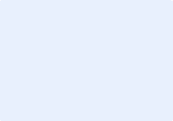 Signed atClick or tap here to enter text.on this daySelectSignatureCo-supervisorDateSelectSigned atClick or tap here to enter text.on this daySelectSignatureStudent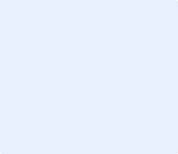 SelectDATETIMECOMMENTSSupervisorsignatureStudentsignatureSelectEnterClick or tap here to enter text.SelectEnterClick or tap here to enter text.SelectEnterClick or tap here to enter text.SelectEnterClick or tap here to enter text.SelectEnterClick or tap here to enter text.SelectEnterClick or tap here to enter text.SelectEnterClick or tap here to enter text.SelectEnterClick or tap here to enter text.SelectEnterClick or tap here to enter text.SelectEnterClick or tap here to enter text.SelectEnterClick or tap here to enter text.SelectEnterClick or tap here to enter text.SelectEnterClick or tap here to enter text.DateSelect current date SECTION A: Student and study detailsSECTION A: Student and study detailsSECTION A: Student and study detailsSECTION A: Student and study detailsSECTION A: Student and study detailsSECTION A: Student and study detailsSECTION A: Student and study detailsSECTION A: Student and study detailsSECTION A: Student and study detailsStudent numberFull first names Student surnameFull first names Student surnameFull first names Student surnameStudent TitleStudent TitleHOD title and nameHOD title and nameHOD title and name216079605Calsile KhumaloCalsile KhumaloCalsile KhumaloEnterEnterTitle & SurnameTitle & SurnameTitle & SurnameDateDisciplineDisciplineDepartmentFacultyFacultyEthics clearance #Ethics clearance #Ethics clearance #SelectLearning TechnologiesLearning TechnologiesSciTECHEDEducationEducationEnter hereEnter hereEnter hereApproved title of the studyApproved title of the studyApproved title of the studyApproved title of the studyApproved title of the studyApproved title of the studyApproved title of the studyApproved title of the studyApproved title of the studyPerceptions of high school teachers towards the inclusion of African languages onto digital learning platforms.Perceptions of high school teachers towards the inclusion of African languages onto digital learning platforms.Perceptions of high school teachers towards the inclusion of African languages onto digital learning platforms.Perceptions of high school teachers towards the inclusion of African languages onto digital learning platforms.Perceptions of high school teachers towards the inclusion of African languages onto digital learning platforms.Perceptions of high school teachers towards the inclusion of African languages onto digital learning platforms.Perceptions of high school teachers towards the inclusion of African languages onto digital learning platforms.Perceptions of high school teachers towards the inclusion of African languages onto digital learning platforms.Perceptions of high school teachers towards the inclusion of African languages onto digital learning platforms.Registration dateSelect dateExpected date of submissionExpected date of submissionExpected date of submissionOctober 2022October 2022DegreeMEd ICTsSECTION B: Supervisors’ detailsSECTION B: Supervisors’ detailsSECTION B: Supervisors’ detailsSECTION B: Supervisors’ detailsSECTION B: Supervisors’ detailsSupervisor Dr. MoodleyDr. MoodleyDr. MoodleyDr. MoodleyAffiliation/EmployerEnter hereEnter hereHighest qualificationEnter hereContact detailsPhoneEnter hereE mail addressEnter hereCo-Supervisor  Dr. MoodleyDr. MoodleyDr. MoodleyDr. MoodleyAffiliation/EmployerEnter hereEnter hereHighest qualificationEnter hereContact detailsPhoneEnter hereE mail addressEnter hereSECTION C: Assessor detailsSECTION C: Assessor detailsSECTION C: Assessor detailsSECTION C: Assessor detailsSECTION C: Assessor detailsSECTION C: Assessor detailsSECTION C: Assessor detailsAssessor 1: Initials and surnameEnter hereEnter hereEnter hereEnter hereTitleEnter hereAffiliation/EmployerEnter hereEnter hereHighest qualificationHighest qualificationHighest qualificationEnter hereContact detailsPhoneEnter hereEmailEnter hereEnter hereEnter hereStreet AddressEnter hereEnter hereEnter hereEnter hereEnter hereEnter hereIndicate the number of master’s students supervised to completionIndicate the number of master’s students supervised to completionIndicate the number of master’s students supervised to completionIndicate the number of master’s students supervised to completionIndicate the number of master’s students supervised to completionIndicate the number of master’s students supervised to completionEnter hereIndicate the number of doctoral students supervised to completionIndicate the number of doctoral students supervised to completionIndicate the number of doctoral students supervised to completionIndicate the number of doctoral students supervised to completionIndicate the number of doctoral students supervised to completionIndicate the number of doctoral students supervised to completionEnter hereState NRF ratingState NRF ratingState NRF ratingState NRF ratingState NRF ratingState NRF ratingEnter hereNumber of peer reviewed publicationsNumber of peer reviewed publicationsNumber of peer reviewed publicationsNumber of peer reviewed publicationsNumber of peer reviewed publicationsNumber of peer reviewed publicationsEnter hereInternational or local Assessor     International or local Assessor     International or local Assessor     International or local Assessor     International or local Assessor     International or local Assessor     Enter hereDoes the Assessor’s CV indicate an acceptable academic standing in terms of a current publication record, successful supervisory and/or post graduate examiner experience?     Does the Assessor’s CV indicate an acceptable academic standing in terms of a current publication record, successful supervisory and/or post graduate examiner experience?     Does the Assessor’s CV indicate an acceptable academic standing in terms of a current publication record, successful supervisory and/or post graduate examiner experience?     Does the Assessor’s CV indicate an acceptable academic standing in terms of a current publication record, successful supervisory and/or post graduate examiner experience?     Does the Assessor’s CV indicate an acceptable academic standing in terms of a current publication record, successful supervisory and/or post graduate examiner experience?     Does the Assessor’s CV indicate an acceptable academic standing in terms of a current publication record, successful supervisory and/or post graduate examiner experience?     Enter hereAssessor 2: Initials and surnameEnter hereEnter hereEnter hereEnter hereTitleEnter hereAffiliation/EmployerEnter hereEnter hereHighest qualificationHighest qualificationHighest qualificationEnter hereContact detailsPhoneEnter hereEmailEnter hereEnter hereEnter hereStreet AddressEnter hereEnter hereEnter hereEnter hereEnter hereEnter hereIndicate the number of master’s students supervised to completionIndicate the number of master’s students supervised to completionIndicate the number of master’s students supervised to completionIndicate the number of master’s students supervised to completionIndicate the number of master’s students supervised to completionIndicate the number of master’s students supervised to completionEnter hereIndicate the number of doctoral students supervised to completionIndicate the number of doctoral students supervised to completionIndicate the number of doctoral students supervised to completionIndicate the number of doctoral students supervised to completionIndicate the number of doctoral students supervised to completionIndicate the number of doctoral students supervised to completionEnter hereState NRF ratingState NRF ratingState NRF ratingState NRF ratingState NRF ratingState NRF ratingEnter hereNumber of peer reviewed publicationsNumber of peer reviewed publicationsNumber of peer reviewed publicationsNumber of peer reviewed publicationsNumber of peer reviewed publicationsNumber of peer reviewed publicationsEnter hereInternational or local Assessor     International or local Assessor     International or local Assessor     International or local Assessor     International or local Assessor     International or local Assessor     Enter hereDoes the Assessor’s CV indicate an acceptable academic standing in terms of a current publication record, successful supervisory and/or post graduate examiner experience?     Does the Assessor’s CV indicate an acceptable academic standing in terms of a current publication record, successful supervisory and/or post graduate examiner experience?     Does the Assessor’s CV indicate an acceptable academic standing in terms of a current publication record, successful supervisory and/or post graduate examiner experience?     Does the Assessor’s CV indicate an acceptable academic standing in terms of a current publication record, successful supervisory and/or post graduate examiner experience?     Does the Assessor’s CV indicate an acceptable academic standing in terms of a current publication record, successful supervisory and/or post graduate examiner experience?     Does the Assessor’s CV indicate an acceptable academic standing in terms of a current publication record, successful supervisory and/or post graduate examiner experience?     Enter hereSECTION D: Supervisor and HOD approval SECTION D: Supervisor and HOD approval SECTION D: Supervisor and HOD approval SECTION D: Supervisor and HOD approval SECTION D: Supervisor and HOD approval SECTION D: Supervisor and HOD approval Supervisor name and surnameDr. MoodleyDr. MoodleyDr. MoodleyDr. MoodleyDr. MoodleySupervisor declarationEnter hereEnter hereEnter hereEnter hereEnter hereSignatureDateDateSelectSelectSupervisor commentsEnter hereEnter hereEnter hereEnter hereEnter hereCo-supervisor  Dr. MoodleyDr. MoodleyDr. MoodleyDr. MoodleyDr. MoodleySignatureDateDateDateSelectHOD name and surnameTitle & SurnameTitle & SurnameTitle & SurnameTitle & SurnameTitle & SurnameSignatureDateDateSelectHOD commentsEnter hereEnter hereEnter hereEnter hereEnter hereSECTION E: Faculty Approval of the Assessors nominatedSECTION E: Faculty Approval of the Assessors nominatedSECTION E: Faculty Approval of the Assessors nominatedDecision and commentsEnter hereEnter hereInitial and surname of FHDC ChairpersonSignatureDateEnter hereSelectInitial and surname of DeanSignatureDateEnter hereSelectDateSelect current dateStudent numberFull first names and SurnameFull first names and SurnameFull first names and SurnameFull first names and SurnameTitleHOD HOD HOD 216079605Calsile KhumaloCalsile KhumaloCalsile KhumaloCalsile KhumaloEnterTitle & SurnameTitle & SurnameTitle & SurnameSupervisorCo-supervisor Co-supervisor DepartmentDepartmentFacultyEthics clearance #Ethics clearance #Ethics clearance #Dr. MoodleyDr. MoodleyDr. MoodleySciTechEdSciTechEdEducationEnter hereEnter hereEnter hereApproved title of the studyApproved title of the studyApproved title of the studyApproved title of the studyApproved title of the studyApproved title of the studyApproved title of the studyApproved title of the studyApproved title of the studyPerceptions of high school teachers towards the inclusion of African languages onto digital learning platforms.Perceptions of high school teachers towards the inclusion of African languages onto digital learning platforms.Perceptions of high school teachers towards the inclusion of African languages onto digital learning platforms.Perceptions of high school teachers towards the inclusion of African languages onto digital learning platforms.Perceptions of high school teachers towards the inclusion of African languages onto digital learning platforms.Perceptions of high school teachers towards the inclusion of African languages onto digital learning platforms.Perceptions of high school teachers towards the inclusion of African languages onto digital learning platforms.Perceptions of high school teachers towards the inclusion of African languages onto digital learning platforms.Perceptions of high school teachers towards the inclusion of African languages onto digital learning platforms.Registration dateSelect dateExpected date of submissionExpected date of submissionOctober 2022October 2022October 2022DegreeMEdDateSelect current dateStudent numberFull first names and SurnameFull first names and SurnameFull first names and SurnameFull first names and SurnameTitleHOD HOD 216079605Calsile KhumaloCalsile KhumaloCalsile KhumaloCalsile KhumaloEnterTitle & SurnameTitle & SurnameSupervisorCo-supervisor Co-supervisor DepartmentDepartmentFacultyEthics clearance #Ethics clearance #Dr. MoodleyDr. MoodleyDr. MoodleySciTechEdSciTechEdEducationEnter hereEnter hereApproved title of the studyApproved title of the studyApproved title of the studyApproved title of the studyApproved title of the studyApproved title of the studyApproved title of the studyApproved title of the studyPerceptions of high school teachers towards the inclusion of African languages onto digital learning platforms.Perceptions of high school teachers towards the inclusion of African languages onto digital learning platforms.Perceptions of high school teachers towards the inclusion of African languages onto digital learning platforms.Perceptions of high school teachers towards the inclusion of African languages onto digital learning platforms.Perceptions of high school teachers towards the inclusion of African languages onto digital learning platforms.Perceptions of high school teachers towards the inclusion of African languages onto digital learning platforms.Perceptions of high school teachers towards the inclusion of African languages onto digital learning platforms.Perceptions of high school teachers towards the inclusion of African languages onto digital learning platforms.Registration dateSelect dateExpected date of submissionExpected date of submissionOctober 2022October 2022DegreeMEdTickA Turnitin report indicating the similarity index (SI) is included☐The Plagiarism Affidavit is included☐The assessors have been approved and appointed☐Proof of registration at the time of submission (or proof of registration for MD I within the last 90 days)☐Proof of ethical clearance☐Supervisor approval Supervisor approval Supervisor approval Supervisor approval Supervisor approval Supervisor name and surnameDr. MoodleyDr. MoodleyDr. MoodleyDr. MoodleySupervisor declarationI formally give permission that the minor dissertation specified above, can be submitted for final assessment, and dispatched to the approved assessors for final assessment purposes.I formally give permission that the minor dissertation specified above, can be submitted for final assessment, and dispatched to the approved assessors for final assessment purposes.I formally give permission that the minor dissertation specified above, can be submitted for final assessment, and dispatched to the approved assessors for final assessment purposes.I formally give permission that the minor dissertation specified above, can be submitted for final assessment, and dispatched to the approved assessors for final assessment purposes.SignatureDateSelectSelectCo-supervisor  Dr. MoodleyDr. MoodleyDr. MoodleyDr. MoodleySignatureDateDateSelectDateSelect current dateStudent numberFull first names and SurnameFull first names and SurnameFull first names and SurnameFull first names and SurnameTitleHOD HOD 216079605Calsile KhumaloCalsile KhumaloCalsile KhumaloCalsile KhumaloEnterTitle & SurnameTitle & SurnameSupervisorCo-supervisor Co-supervisor DepartmentDepartmentFacultyEthics clearance #Ethics clearance #Dr. MoodleyDr. MoodleyDr. MoodleySciTechEdSciTechEdEducationEnter hereEnter hereApproved title of the studyApproved title of the studyApproved title of the studyApproved title of the studyApproved title of the studyApproved title of the studyApproved title of the studyApproved title of the studyPerceptions of high school teachers towards the inclusion of African languages onto digital learning platforms.Perceptions of high school teachers towards the inclusion of African languages onto digital learning platforms.Perceptions of high school teachers towards the inclusion of African languages onto digital learning platforms.Perceptions of high school teachers towards the inclusion of African languages onto digital learning platforms.Perceptions of high school teachers towards the inclusion of African languages onto digital learning platforms.Perceptions of high school teachers towards the inclusion of African languages onto digital learning platforms.Perceptions of high school teachers towards the inclusion of African languages onto digital learning platforms.Perceptions of high school teachers towards the inclusion of African languages onto digital learning platforms.Registration dateSelect dateExpected date of submissionExpected date of submissionOctober 2022October 2022DegreeMEdDeclarations and approvalsDeclarations and approvalsDeclarations and approvalsDeclarations and approvalsDeclarations and approvalsDeclarations and approvalsSupervisor declarationI, Dr. Moodley, formally give permission that the minor dissertation specified above submitted are copies of the finally corrected version of the study.I, Dr. Moodley, formally give permission that the minor dissertation specified above submitted are copies of the finally corrected version of the study.I, Dr. Moodley, formally give permission that the minor dissertation specified above submitted are copies of the finally corrected version of the study.I, Dr. Moodley, formally give permission that the minor dissertation specified above submitted are copies of the finally corrected version of the study.I, Dr. Moodley, formally give permission that the minor dissertation specified above submitted are copies of the finally corrected version of the study.Supervisor signatureDateDateSelectSelectStudent declarationI, Calsile Khumalo, declare that the hard and electronic copies of the minor dissertation being submitted are copies of the finally corrected version of the study.I, Calsile Khumalo, declare that the hard and electronic copies of the minor dissertation being submitted are copies of the finally corrected version of the study.I, Calsile Khumalo, declare that the hard and electronic copies of the minor dissertation being submitted are copies of the finally corrected version of the study.I, Calsile Khumalo, declare that the hard and electronic copies of the minor dissertation being submitted are copies of the finally corrected version of the study.I, Calsile Khumalo, declare that the hard and electronic copies of the minor dissertation being submitted are copies of the finally corrected version of the study.Student signatureDateDateDateSelectHOD Title & SurnameTitle & SurnameTitle & SurnameTitle & SurnameTitle & SurnameHOD SignatureDateDateSelectHigher Degrees Policy paragraph number 17.5 states: “Under the guidance of the supervisor, the candidate must provide at least three, but not more than six, internationally standardised keywords in English”. Access to the international list of keywords is available in the University Library and Information Centre. List the key words belowHigher Degrees Policy paragraph number 17.5 states: “Under the guidance of the supervisor, the candidate must provide at least three, but not more than six, internationally standardised keywords in English”. Access to the international list of keywords is available in the University Library and Information Centre. List the key words belowHigher Degrees Policy paragraph number 17.5 states: “Under the guidance of the supervisor, the candidate must provide at least three, but not more than six, internationally standardised keywords in English”. Access to the international list of keywords is available in the University Library and Information Centre. List the key words belowEnterEnterEnterEnterEnterEnterDateSelect current dateSTAMP COMMISSIONER OF OATHSAffidavit certified by a Commissioner of OathsThis affidavit conforms to the requirements of the JUSTICES OF THE PEACE AND COMMISSIONERS OF OATHS ACT 16 OF 1963 and the applicable Regulations  published in the GG GNR 1258 of 21 July 1972; GN 903 of 10 July 1998; GN 109 of 2 February 2001 as amended.STAMPDateSelect current dateStudent numberFull first names and SurnameFull first names and SurnameFull first names and SurnameFull first names and SurnameTitleHOD HOD HOD 216079605Calsile KhumaloCalsile KhumaloCalsile KhumaloCalsile KhumaloEnterTitle & SurnameTitle & SurnameTitle & SurnameSupervisorCo-supervisor Co-supervisor DepartmentDepartmentFacultyEthics clearance #Ethics clearance #Ethics clearance #Dr. MoodleyDr. MoodleyDr. MoodleySciTechEdSciTechEdEducationEnter hereEnter hereEnter hereApproved title of the studyApproved title of the studyApproved title of the studyApproved title of the studyApproved title of the studyApproved title of the studyApproved title of the studyApproved title of the studyApproved title of the studyPerceptions of high school teachers towards the inclusion of African languages onto digital learning platforms.Perceptions of high school teachers towards the inclusion of African languages onto digital learning platforms.Perceptions of high school teachers towards the inclusion of African languages onto digital learning platforms.Perceptions of high school teachers towards the inclusion of African languages onto digital learning platforms.Perceptions of high school teachers towards the inclusion of African languages onto digital learning platforms.Perceptions of high school teachers towards the inclusion of African languages onto digital learning platforms.Perceptions of high school teachers towards the inclusion of African languages onto digital learning platforms.Perceptions of high school teachers towards the inclusion of African languages onto digital learning platforms.Perceptions of high school teachers towards the inclusion of African languages onto digital learning platforms.Registration dateSelect dateExpected date of submissionExpected date of submissionOctober 2022October 2022October 2022DegreeMEdSupervisor and HOD approval Supervisor and HOD approval Supervisor and HOD approval Supervisor and HOD approval Supervisor and HOD approval Supervisor and HOD approval Supervisor name and surnameDr. MoodleyDr. MoodleyDr. MoodleyDr. MoodleyDr. MoodleySupervisor declarationI declare that I have received the necessary information to support the application.I declare that I have received the necessary information to support the application.I declare that I have received the necessary information to support the application.I declare that I have received the necessary information to support the application.I declare that I have received the necessary information to support the application.SignatureDateDateSelectSelectCo-supervisor  Dr. MoodleyDr. MoodleyDr. MoodleyDr. MoodleyDr. MoodleySignatureDateDateDateSelectHOD name and surnameTitle & SurnameTitle & SurnameTitle & SurnameTitle & SurnameTitle & SurnameSignatureDateDateSelectHOD comment I am satisfied that the application contains the necessary information.I am satisfied that the application contains the necessary information.I am satisfied that the application contains the necessary information.I am satisfied that the application contains the necessary information.I am satisfied that the application contains the necessary information.Faculty approval Faculty approval Faculty approval Faculty approval Faculty approval Faculty approval Decision and commentsClick or tap here to enter text.Click or tap here to enter text.Click or tap here to enter text.Click or tap here to enter text.Click or tap here to enter text.FHDC ChairEnter name hereEnter name hereEnter name hereEnter name hereEnter name hereSignatureDateDateSelectSelectFaculty Executive DeanEnter name hereEnter name hereEnter name hereEnter name hereEnter name hereSignatureDateDateSelectDateSelect current dateStudent numberFull first names and SurnameFull first names and SurnameFull first names and SurnameFull first names and SurnameTitleHOD HOD HOD 216079605Calsile KhumaloCalsile KhumaloCalsile KhumaloCalsile KhumaloEnterTitle & SurnameTitle & SurnameTitle & SurnameSupervisorCo-supervisor Co-supervisor DepartmentDepartmentFacultyEthics clearance #Ethics clearance #Ethics clearance #Dr. MoodleyDr. MoodleyDr. MoodleySciTechEdSciTechEdEducationEnter hereEnter hereEnter hereApproved title of the studyApproved title of the studyApproved title of the studyApproved title of the studyApproved title of the studyApproved title of the studyApproved title of the studyApproved title of the studyApproved title of the studyPerceptions of high school teachers towards the inclusion of African languages onto digital learning platforms.Perceptions of high school teachers towards the inclusion of African languages onto digital learning platforms.Perceptions of high school teachers towards the inclusion of African languages onto digital learning platforms.Perceptions of high school teachers towards the inclusion of African languages onto digital learning platforms.Perceptions of high school teachers towards the inclusion of African languages onto digital learning platforms.Perceptions of high school teachers towards the inclusion of African languages onto digital learning platforms.Perceptions of high school teachers towards the inclusion of African languages onto digital learning platforms.Perceptions of high school teachers towards the inclusion of African languages onto digital learning platforms.Perceptions of high school teachers towards the inclusion of African languages onto digital learning platforms.Registration dateSelect dateExpected date of submissionExpected date of submissionOctober 2022October 2022October 2022DegreeMEdTime periodTime periodMasters studiesDoctoral studiesFull-time study Minimum time 12 months 24 months Full-time study Maximum time 24 months 48 months Part-time study Minimum time 12 months 24 months Part-time study Maximum time 36 months 60 months Supervisor and HOD approval Supervisor and HOD approval Supervisor and HOD approval Supervisor and HOD approval Supervisor and HOD approval Supervisor name and surnameDr. MoodleyDr. MoodleyDr. MoodleyDr. MoodleySupervisor declarationI declare that I have received the necessary information to support the application.I declare that I have received the necessary information to support the application.I declare that I have received the necessary information to support the application.I declare that I have received the necessary information to support the application.SignatureDateSelectSelectCo-supervisor  Dr. MoodleyDr. MoodleyDr. MoodleyDr. MoodleySignatureDateDateSelectHOD name and surnameTitle & SurnameTitle & SurnameTitle & SurnameSignatureDateSelectHOD comment I am satisfied that the application contains the necessary information.I am satisfied that the application contains the necessary information.I am satisfied that the application contains the necessary information.Faculty approval Faculty approval Faculty approval Faculty approval Faculty approval Faculty approval Decision and commentsClick or tap here to enter text.Click or tap here to enter text.Click or tap here to enter text.Click or tap here to enter text.Click or tap here to enter text.FHDC ChairEnter name hereEnter name hereEnter name hereEnter name hereEnter name hereSignatureDateDateSelectSelectFaculty Executive DeanEnter name hereEnter name hereEnter name hereEnter name hereEnter name hereSignatureDateDateSelectDateSelect current date Student numberFull first names and surnameStudent titleFaculty216079605Calsile KhumaloEnterEducationSupervisorCo-supervisor HODDepartmentDr. MoodleyDr. MoodleyTitle & SurnameScience and Technology EducationScience and Technology EducationRegistration dateSelect dateDate dissertation is dueOctober 2022A signed motivation for the application by the student.☐The supervisor’s motivation for supporting the application.☐A progress report by the supervisor and the expected date submission of the proposal to FHDC☐ApprovedYes☐No☐CommentClick or tap here to enter text.ConditionsClick or tap here to enter text.Click or tap here to enter text.Click or tap here to enter text.Click or tap here to enter text.Click or tap here to enter text.Click or tap here to enter text.Date of meetingSelect here to enter a dateSelect here to enter a dateSelect here to enter a dateSignature FHDCSecretariatSignature FHDCSecretariatItemTick“Permission to submit for Assessment” template  signed by the candidate, supervisor(s) and HoD ☐A Turnitin report indicating the similarity index (SI)☐Affidavit confirming that the work is your own work☐An electronic copy of your work in PDF format, made available in the designated manner☐Proof of registration at the time of submission (or proof of registration for MD I within the last 90 days)☐Proof of ethical clearance☐TickToDate sentOutcome☐SupervisorSelectClick or tap here to enter text.☐Programme Coordinator SelectClick or tap here to enter text.☐MD Project Manager SelectClick or tap here to enter text.☐HOD (via Dept. Secretary)SelectClick or tap here to enter text.☐Dean Faculty of Education (via Dean’s PA)SelectClick or tap here to enter text.Student numberFull first names and surnameYour titleFaculty216079605Calsile KhumaloEnterEducationSupervisorCo-supervisor HODDepartmentDr. MoodleyDr. MoodleyTitle & SurnameScience and Technology EducationRegistration dateSelect dateTickNature of grievanceFirstSecondThirdFinally ☐Issues related to feedback on submitted workSupervisor orPCHODDean☐The availability of the supervisorSupervisor orPCHODDean☐Supervisor’s disciplinary knowledge Supervisor orPCHODDean☐Supervisor management of admin processesSupervisor orPCHODDean☐Supervisor’s research methodological knowledgeSupervisor orPCHODDean☐Supervisor guidance and supportSupervisor orPCHODDean☐Allocation of a supervisorMDPMPCHODDean☐Issues related to registration AA/PCHFADean☐Other (please elaborate below)